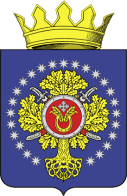 УРЮПИНСКИЙ МУНИЦИПАЛЬНЫЙ РАЙОНВОЛГОГРАДСКОЙ ОБЛАСТИУРЮПИНСКАЯ  РАЙОННАЯ  ДУМАР  Е  Ш  Е  Н  И  Е14 декабря 2023 года                    № 39/590О внесении изменений в Прогнозный план приватизации муниципального имущества Урюпинского муниципального районана 2023 год, утвержденный решением Урюпинской районной Думыот 05 декабря 2022 года № 25/456Рассмотрев обращение исполняющего обязанности главы Урюпинского муниципального района О.А. Андреева о внесении изменений в Прогнозный план приватизации муниципального имущества Урюпинского муниципального района на 2023 года, утвержденный решением Урюпинской районной Думы от 05 декабря 2022 года № 25/456 (в редакции решения Урюпинской районной Думы от 22 июня 2023 года № 32/525), Урюпинская районная Дума РЕШИЛА:Внести в Прогнозный план приватизации муниципального имущества Урюпинского муниципального района на 2023 года следующее изменение:в пункте 1.6 слова «100 тыс. рублей» заменить словами  «6 336,5 тыс. рублей».2. Настоящее решение вступает в силу со дня его официального опубликования в информационном бюллетене администрации Урюпинского муниципального района «Районные ведомости».3. Направить настоящее решение исполняющему обязанности главы Урюпинского муниципального района О.А. Андрееву для подписания и опубликовании в установленном порядке.   Заместитель председателя                Исполняющий обязанности главыУрюпинской районной Думы         Урюпинского муниципального района               А.Л. Кутыркин                                                        О.А. Андреев